ЭТАПЫ  РАЗВИТИЯ  КРИЗИСА  ПРЕДПРИЯТИЯГринчишин  Ярослав  Николаевичканд.  экон.  наук,  доцент  Львовской  государственной  финансовой  академии,  Украина,  г.  ЛьвовE-mail:  y-grynchyshyn@rambler.ruSTAGES  OF  DEVELOPMENT  COMPANIES  CRISISGrynchyshyn  Yaroslavcandidate  of  economic  sciences,  associate  professor  of  Lviv  State  Academy  of  Finance,  Ukraine,  LvivАННОТАЦИЯВ  статье  обоснована  важность  определения  этапов  развития  кризисных  явлений  на  предприятии.  Рассмотрена  последовательность  этапов  кризиса  развития  предприятия  по  двум  основным  критериям:  исходя  из  потенциала  достижения  успехов  и  потенциала  преодоления  кризиса.  На  основе  обобщения  и  критического  анализа  взглядов  различных  ученых  предложено  собственное  видение  этапности  развития  кризисных  явлений  предприятия.ABSTRACTThe  importance  of  determining  the  stages  of  the  crisis  at  the  company  is  substantiated  in  the  article.  The  sequence  of  stages  of  crisis  development  of  the  enterprise  is  considered  in  accordance  with  the  basic  criteria:  potential  to  achieve  success  and  potential  for  recovery.  The  author  offered  his  own  vision  of  a  sequence  of  crises  on  the  basis  of  summarizing  and  critical  analysis  of  the  views  of  various  scholars.Ключевые  слова:  кризис  предприятия;  этапы  развития  кризиса.Keywords:  crisis  of  enterprise;  development  stages  of  the  crisis.Функционирование  современных  предприятий  осуществляется  в  условиях  постоянных  изменений  и  усложнения  внешней  среды,  что  обусловливает  неопределенность  и  рискованность  бизнеса.  Как  следствие,  в  последние  годы  в  мире  увеличилось  количество  банкротств  предприятий,  что  требует  концептуализации,  теоретического  обоснования  развития  кризисных  явлений. Актуальность  указанной  проблематики  вызывает  интерес  многих  ученых.  Однако  из-за  многоаспектности  и  системной  сложности  кризисного  развития  на  микроуровне  их  подходы  к  пониманию  развития  кризисных  явлений  отличаются  концептуальной  неоднозначностью,  что  определяет  необходимость  их  обобщения  и  углубленного  анализа.Целью  исследования  является  анализ  и  обобщение  научных  подходов  к  определению  этапов  развития  кризиса  предприятия.Необходимость  распределения  кризиса,  как  процесса,  на  отдельные  стадии  обусловлена  тем,  что  возникает  требование  теоретического  определения  момента  и  времени  воздействия  отдельных  факторов  на  кризис,  недопущения  дальнейшего  развития  и  формирования  путей  избегания.Большинству  существующих  моделей  свойственны  одинаковые  тенденции  развития  кризиса:  от  качественных  изменений  (конфликтов)  к  количественным  потерям  (убыткам);  развитие  кризиса  от  его  зарождения,  до  нарастания  деструктивных  воздействий  до  разрешения  кризиса  [1].  Однако,  относительно  критериев  разделения  на  стадии,  по  нашему  мнению,  можно  выделить  два  основных  направления  (табл.).Таблица  1.Стадии  развития  кризиса  предприятия  в  различных  моделяхПервый  подход  определяет  стадии  кризиса  в  зависимости  от  регрессии  потенциала  предприятия  в  достижении  успеха  (доходов):  кризис  стратегии,  кризис  доходности,  кризис  ликвидности  и  банкротство.Кризис  стратегии  означает  потерю  предприятием  потенциальной  способности  достижения  успехов,  приносящих  доход.  К  причинам  данного  кризиса  можно  отнести  старение  производственной  технологии,  неадекватную  изменяющимся  требованиям  рынка,  стратегию  маркетинга.  Кроме  этих  «невидимых»  симптомов,  кризис  стратегии  предприятия  может  проявляться  через  количественные  параметры:  уменьшение  доли  на  рынке,  снижение  оборотов,  низкое  использование  производственных  мощностей,  ограничение  инвестиций  [10].По  нашему  мнению,  нельзя  ставить  знак  равенства  между  терминами  «кризис  стратегии»  и  «стратегический  кризис».  Стратегический  кризис,  если  принять  во  внимание  значение  термина  из  толкового  словаря,  как  «существенный,  важный  для  достижения  общих,  генеральных  целей»  [6],  можно  сравнить  с  острым,  глубоким  кризисом,  который  затрагивает  все  сферы  предприятия,  и  приводит  к  значительному  падению  показателей  его  эффективности. Отдельные  авторы  считают,  что  после  кризиса  стратегии  наступает  кризис  структуры  [3;  7],  как  неосоответствие  структуры  предприятия  его  стратегии.  Однако,  по  нашему  мнению,  такая  последовательность  не  совсем  обоснована,  поскольку  дефициты  в  организационной  структуре  организации  обуславливают  кризис  стратегии  [5].  К  тому  же,  следует  отметить  разное  понимание  структурного  кризиса  отдельными  авторами.  Например,  Паньшин  И.В.  и  Яресь  О.Б.  считают,  что  данный  кризис  cвязан  со  сменой  формы  собственности  организации,  что  дает  возможность  самостоятельного  выбора  поля  деятельности,  привлечения  дополнительных  финансовых  ресурсов  [4].Кризис  доходности  означает,  что  суммы  полученных  доходов  недостаточно  для  покрытия  расходов  на  капитал.  Снижение  эффективности  предприятия  приводит  к  его  убыточности  и  переходу  к  следующей  стадии  —  кризису  ликвидности.На  этапе  кризиса  ликвидности  из-за  недостатка  средств  у  предприятия  возникает  проблема  с  погашением  обязательств.  Отдельные  кредиторы  могут  прибегать  к  взысканию  задолженности  через  суд.  Возникает  следующая  стадия  —  кризис  платежеспособности,  которая  характеризуется  значительным  превышением  внешних  требований  над  имеющимся  потенциалом  предприятия.  Для  преодоления  данного  этапа  кризиса  требуется  значительная  внешняя  финансовая  помощь.  В  противном  случае  предприятию  грозит  банкротство.Согласно  второму  подходу  путь  к  банкротству  предприятия  развивается  последовательно,  через  стадии  потенциального,  скрытого  и  острого  кризиса.Исходя  из  трактовки,  что  кризис  может  возникнуть  на  любой  стадии  развития  предприятия,  докризисный  этап  функционирования  предприятия  можно  рассматривать  как  потенциальную  фазу.  Учитывая,  что  она  может  охватывать  достаточно  большой  период  (десятки  лет),  выделять  отдельно  данную  фазу,  по  нашему  мнению,  нецелесообразно. Результаты  скрытого  кризиса  не  отражаются  в  финансовой  отчетности  предприятия,  поскольку  их  нельзя  выразить  в  денежных  измерителях.  Нейтрализация  менеджментом  предприятия  негативных  воздействий  скрытого  кризиса  возможна  за  счет  внутренних  финансовых  источников,  резервов  предприятия.     Для  стадии  острого  кризиса  характерна  высокая  скорость  протекания  кризисных  процессов,  что  вызывает  резкую  нехватку  времени,  срочность  и  неотложность  принятия  управленческих  решений.  Острый  кризис  требует  принятия  санационных  мероприятий  с  привлечением  внешних  источников. Мы  не  согласны  с  позицией  тех  авторов,  которые  разделяют  острую  фазу  кризиса  на  преодолимую  и  непреодолимую  [1].  Возможность  преодоления  кризиса  (теоретическая  и  фактическая  (юридическая))  существует  на  протяжении  всего  периода  его  продолжительности.В  отличие  от  более  ранних  стадий,  острый  кризис  не  происходит  внезапно.  Он  является  кульминационным  пунктом  развития  кризиса  в  компании,  когда  возникает  необходимость  для  принятия  неотложных  решений  относительно  изменений.  Это  период,  в  котором  активизируются  и  накапливаются  трудности  внутри  организации.  Менеджеры  должны  принимать  жесткие  решения  в  короткий  период  времени  с  ограниченным  выбором  между  различными  вариантами.Некоторые  авторы  считают,  что  после  острого  кризиса  наступает  период  хронического  кризиса  [3].  По  нашему  мнению,  период  хронического  кризиса  наступает  после  легкого  кризиса  и  характеризуется  кризисом  рентабельности  и  кризисом  ликвидности.  Примером  проявления  хронического  кризиса  является  убыточность  трети  предприятий  Украины,  наблюдаемая  на  протяжении  последних  пятнадцати  лет.Обобщая  и  анализируя  взгляды  различных  авторов  на  развитие  кризисных  явлений  на  микроуровне,  можно  предложить  следующую  последовательность  стадий  развития  кризиса  (рис.).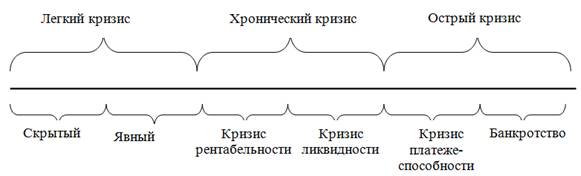 Рисунок  1  Предлагаемые  этапы  развития  кризиса  предприятияТакая  последовательность  характеризует,  с  одной  стороны,  потенциал  достижения  успехов  предприятия,  а  с  другой  —  возможность  преодоления  кризиса.Список  литературы:1.Асаул  А.Н.  и  др.  Теория  и  практика  принятия  решений  по  выходу  организаций  из  кризиса  /  под  ред.  А.Н.  Асаула.  СПб:  ИПЭВ,  2007. 2.Демчук  О.Н.,  Ефремова  Т.А.  Антикризисное  управление:  учеб.  пособие.  М.:  Флинта:  МПСИ,  2009. 3.Жданов  В.Ю.  Антикризисный  механизм  диагностики  риска  банкротства  //  Современные  технологии  управления:  электрон.  научн.  журн.  2011.  №  11.  [Электронный  ресурс]  —  Режим  доступа.  —  URL:  http://sovman.ru/all-numbers/archive-2011/november2011/item/48-01-11-11....  (дата  обращения  15.10.2014).4.Паньшин  И.В.,  Яресь  О.Б.  Антикризисное  управление:  учеб.  пособие.  Владимир:  Изд-во  Владим.  гос.  ун-та,  2008.5.Терещенко  О.О.  Управління  фінансовою  санацією  підприємств:  підручник.  К.:  КНЕУ,  2006. 6.Ушаков  Д.Н.  Большой  толковый  словарь  современного  русского  языка  (онлайн  версия)  [Электронный  ресурс]  //  М.:  Славянский  Дом  Книги,  2014.  [Электронный  ресурс]  —  Режим  доступа.  —  URL:  http://www.classes.ru/all-russian/russian-dictionary-Ushakov-term-73253.htm  (дата  обращения  25.10.2014).7.Файншмидт  Е.А.  Кризис-менеджмент:  учеб.  пособие.  [Электронный  ресурс]  //  Москва.  2014.  [Электронный  ресурс]  —  Режим  доступа.  —  URL:  http://ccaf.ru/wp-content/uploads/2013/05/Е-А-Файншмидт-Кризис-менеджмент.-2014.pdf  (дата  обращения  25.09.2014).8.Gurgul  S.  Kryzys,  droga  do  upadłości  //  Zarządzanie  finansami  firm  :  teoria  i  praktyka:  Prace  Naukowe  Akademii  Ekonomicznej  we  Wrocławiu,    Wrocław,  —  2006.  —  №  1109.  —  S.  265—274.9.Gorczyńska  M.,  Wieczorek-Kosmala  М.,  Znaniecka  К.  Kryzys  przedsiębiorstwa  z  perspektywy  jego  sytuacji  finansowej  //  Zjawiska  kryzysowea  decyzje  finansowe  przedsiębiorstw.  Studia  Ekonomiczne.  Zeszyty  naukowe  uniwersytetu  ekonomicznego  w  Katowicach.  Katowice,  2011.  —  S.  9—21.10.Prusak  В.  Uwarunkowania  upadłości  przedsiębiorstw  //  Gospodarka  Polski  w  okresie  transformacji,  (red.  F.  Bławat),  Wydawnictwo  Politechniki  Gdańskiej,  Gdańsk,  2001.  —  S.  79—99.Критерий  разделения  на  стадииСтадии  кризисаАвторыПотенциал  достижения  успехов  (доходов)Кризис  стратегииКризис  доходности  (результатов)Кризис  ликвидностиБанкротствоГургул  С.  [8],Паньшин  И.,  Яресь  О.  [4],Терещенко  О.  [5]Потенциал  преодоления  кризисаПотенциальный  кризисСкрытый  кризисОстрый  кризисБанкротствоГорчинска  М.,  Вечорек-Космала  М.,  Знанецкая  К.,  [9],Демчук  О.,  Ефремова  Т.  [2]